Final Profit/Loss Statement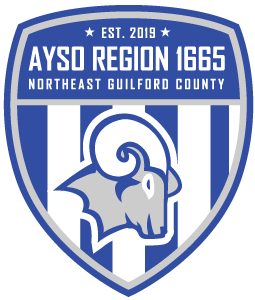 Seed money from AYSO $2000Sponsorships                  $2600Registration Fees           $3686                 Total               $8626Uniform Costs                 -$2383Field Expenses               -$3526Advertising                     -$  904Refunds                          -$  107Office Supplies               -$1457Training                          -$    83Remaining Monies          $103